ПРИЈАВА ЗА ВРАБОТУВАЊЕДатум на пријавување                                        		Име и презиме на кандидатот и потпис___________________                                         		   _______________________________ 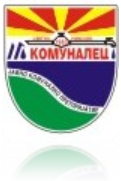     ЈКП „КОМУНАЛЕЦ” – СВЕТИ НИКОЛЕ      ул. Карпошева бр.82 2220 Свети Николе       тел. 032/443-837 факс. 032/444-333       e-mail: jkpkomunalecsvetinikole@yahoo.com       www.jkpsvetinikole.com.mkПОДАТОЦИ ЗА ОГЛАСОТ ПОДАТОЦИ ЗА ОГЛАСОТ ПОДАТОЦИ ЗА ОГЛАСОТ ПОДАТОЦИ ЗА ОГЛАСОТ Број на интерниот огласРеден број на работно место за кое се пријавувате и назив на работното местоЛИЧНИ ПОДАТОЦИ ЛИЧНИ ПОДАТОЦИ ЛИЧНИ ПОДАТОЦИ ЛИЧНИ ПОДАТОЦИ Име и презимеДатум и место на раѓањеЕМБГАдреса на живеење по лична картаТелефонмоб.                                            домашенмоб.                                            домашенмоб.                                            домашенe-mail адресаПрипадност на заедницаПОДАТОЦИ ЗА ИСПОЛНУВАЊЕ НА ОПШТИ УСЛОВИПОДАТОЦИ ЗА ИСПОЛНУВАЊЕ НА ОПШТИ УСЛОВИПОДАТОЦИ ЗА ИСПОЛНУВАЊЕ НА ОПШТИ УСЛОВИПОДАТОЦИ ЗА ИСПОЛНУВАЊЕ НА ОПШТИ УСЛОВИДали сте државјанин на РМ?Дали сте државјанин на РМ?Дали сте државјанин на РМ?               ДА                         НЕ                    Дали активно го користите македонскиот јазик?Дали активно го користите македонскиот јазик?Дали активно го користите македонскиот јазик?               ДА                         НЕ                    Дали имате општа здравствена способност за работа?Дали имате општа здравствена способност за работа?Дали имате општа здравствена способност за работа?               ДА                         НЕ                    Дали Ви е изречена казна забрана за вршење на професија, дејност или должност?Дали Ви е изречена казна забрана за вршење на професија, дејност или должност?Дали Ви е изречена казна забрана за вршење на професија, дејност или должност?               ДА                         НЕ                    ПОДАТОЦИ ЗА ИСПОЛНУВАЊЕ НА ПОСЕБНИ УСЛОВИПОДАТОЦИ ЗА ИСПОЛНУВАЊЕ НА ПОСЕБНИ УСЛОВИПОДАТОЦИ ЗА ИСПОЛНУВАЊЕ НА ПОСЕБНИ УСЛОВИПОДАТОЦИ ЗА ИСПОЛНУВАЊЕ НА ПОСЕБНИ УСЛОВИСтепен на образованиеСтепен на образование   I    II    III    IV    VБ    VА    VIБ    VIА    VIIБ    VIIА          I    II    III    IV    VБ    VА    VIБ    VIА    VIIБ    VIIА       Вид на образованиеВид на образованиеРаботно искуство во струкатаРаботно искуство во струкатаЈас, долупотпишаниот, изјавувам под полна морална, материјална и кривична одговорност, дека податоците внесени во пријавата за вработување се веродостојни и точни и дека на барање на установата ќе доставам докази, во оригинал или копија заверена на нотар.Јас, долупотпишаниот, изјавувам под полна морална, материјална и кривична одговорност, дека податоците внесени во пријавата за вработување се веродостојни и точни и дека на барање на установата ќе доставам докази, во оригинал или копија заверена на нотар.Јас, долупотпишаниот, изјавувам под полна морална, материјална и кривична одговорност, дека податоците внесени во пријавата за вработување се веродостојни и точни и дека на барање на установата ќе доставам докази, во оригинал или копија заверена на нотар.Јас, долупотпишаниот, изјавувам под полна морална, материјална и кривична одговорност, дека податоците внесени во пријавата за вработување се веродостојни и точни и дека на барање на установата ќе доставам докази, во оригинал или копија заверена на нотар.Се согласувам сите известувања во врска со огласот за вработување да ги добивам на доставената e-mail адреса или преку СМС порака на доставениот мобилен телефон, односно на адресата наведена во пријаватаСе согласувам сите известувања во врска со огласот за вработување да ги добивам на доставената e-mail адреса или преку СМС порака на доставениот мобилен телефон, односно на адресата наведена во пријаватаСе согласувам сите известувања во врска со огласот за вработување да ги добивам на доставената e-mail адреса или преку СМС порака на доставениот мобилен телефон, односно на адресата наведена во пријаватаСе согласувам сите известувања во врска со огласот за вработување да ги добивам на доставената e-mail адреса или преку СМС порака на доставениот мобилен телефон, односно на адресата наведена во пријавата